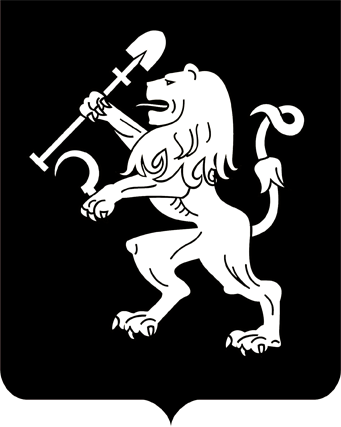 АДМИНИСТРАЦИЯ ГОРОДА КРАСНОЯРСКАПОСТАНОВЛЕНИЕО внесении измененийв постановление Главы города от 27.01.2010 № 12 В соответствии с решением Красноярского городского Совета            депутатов от 25.01.2006 № В-166 «О структуре администрации города Красноярска», распоряжением администрации города от 06.11.2019               № 361-р «Об утверждении структурной схемы управления администрацией города Красноярска и о внесении изменений в распоряжения               от 31.01.2006 № 30/1-р, от 24.11.2015 № 416-р», руководствуясь статья-ми 41, 58, 59, 66 Устава города Красноярска,ПОСТАНОВЛЯЮ:1. Внести в постановление администрации  города от 27.01.2010            № 12 «Об утверждении Примерного положения об оплате труда работников муниципальных учреждений физической культуры, спорта               и туризма» следующие изменения:1) наименование постановления изложить в следующей редакции: «Об утверждении Примерного положения об оплате труда работников муниципальных учреждений физической культуры и спорта»;2) пункт 1 постановления изложить в следующей редакции:«1. Утвердить Примерное положение об оплате труда работников муниципальных учреждений физической культуры и спорта согласно приложению.»; 3) в приложении к постановлению (далее – Положение): наименование Положения изложить в следующей редакции: «Примерное положение об оплате труда работников муниципальных учреждений физической культуры и спорта»;в пункте 1.1 Положения слова «муниципальных учреждений               физической культуры, спорта и туризма» заменить словами «муниципальных учреждений физической культуры и спорта»;в пунктах 1.2, 1.8, 1.14, абзаце третьем пункта 4.6.3, пунктах 6.2, 6.4, абзаце втором пункта 6.8, абзаце втором пункта 6.12, абзаце первом пункта 6.13, пунктах 7.1, 7.3, абзаце втором пункта 8.2, пункте 8.4, абзаце первом пункта 8.5 Положения слова «по физической культуре, спорту и туризму» заменить словами «по физической культуре и спорту»;в таблице пункта 6.13 Положения слова «учреждения физической культуры, спорта и туризма» заменить словами «учреждения физической культуры и спорта»;наименование раздела VIII Положения изложить в следующей          редакции: «Особенности установления системы оплаты труда для                  муниципальных автономных учреждений физической культуры                   и спорта»; в нумерационных заголовках приложений 1–10 к Положению  слова «учреждений физической культуры, спорта и туризма» заменить словами «учреждений физической культуры и спорта»;в таблице раздела 7 «Минимальные размеры окладов (должностных окладов), ставок заработной платы по должностям (профессиям),  не вошедшим в профессиональные квалификационные группы» приложения 1 к Положению слова «менеджер по формированию туристского продукта», «Старший менеджер по формированию туристского продукта» и цифры «6 397» исключить;строки 9, 9.1, 9.1.1, 9.1.2, 9.1.3, 9.1.4, 9.2, 9.2.1, 9.2.2, 9.2.3, 9.2.4 таблицы приложения 4 к Положению исключить;в графе 2 строки 4 таблицы приложения  5 к Положению слова «старший менеджер по формированию туристского продукта, менеджер по формированию туристского продукта» исключить;наименование приложения 7 к Положению изложить в следующей редакции: «Объемные показатели для отнесения учреждений физической культуры и спорта к группе по оплате труда»; в таблице приложения 7 к Положению слова «учреждения физической культуры, спорта и туризма» заменить словами «учреждения              физической культуры и спорта», слова «объектов туристского показа,», «детский туризм, социальный туризм, самодеятельный туризм,»               исключить;пункты 8, 9 приложения 8 к Положению исключить.2. Настоящее постановление опубликовать в газете «Городские новости» и разместить на официальном сайте администрации города.3. Постановление вступает в силу с 01.01.2020.Глава города							                  С.В. Еремин30.12.2019№ 1001